NEUROBLASTOMA: THE ASSOCIATION OF ANATOMICAL TUMOUR SITE, MOLECULAR BIOLOGY AND PATIENT OUTCOMESRunning head: Neuroblastoma and patient outcomes Adeline Salim, MBChB MRCS1, Arimatias Raitio, MD PhD1,2, Barry Pizer, PhD FRCPCH 3, Dhanya Mullassery, PhD FRCS(Paed)1, Paul D Losty, MD FRCS(Paed) FEBPS1,41 Alder Hey Children's Hospital NHS Foundation Trust, Department of Paediatric Surgery, Liverpool, United Kingdom2 Turku University Hospital and University of Turku, Department of Paediatric Surgery, Turku, Finland3 Alder Hey Children's Hospital NHS Foundation Trust, Department of Oncology, Liverpool, United Kingdom4 Institute of Child Health, School of Health and Life Sciences - University of Liverpool, United Kingdom
Conflict of interest: 	None declared.Number of Figures: 1Number of Tables: 4Abstract word count: 246Main document word count: 1407Correspondence: Paul D. Losty MD FRCSI FRCS(Ed) FRCS(Eng) FRCS(Paed) FEBPSProfessor of Paediatric SurgeryAlder Hey Children's Hospital NHS Foundation TrustUniversity of LiverpoolEaton Road, L12 2AP, Liverpool, UKTel. +44151 228 4811Paul.Losty@liv.ac.ukAbstractBackgroundNumerous factors have been identified as carrying prognostic value in neuroblastoma and therefore incorporated in risk stratification of disease. Here we investigate the association of anatomical site of neuroblastoma with molecular biology and clinical outcomes.Methods117 patients with neuroblastoma were studied over a 30-year period. Tumour location was confirmed with CT/MRI imaging. Data on molecular biology was obtained as testing became available. Chi-square, Fisher’s exact test and Kaplan-Meier Log-Rank tests were used for statistical analysis.ResultsTumour originated in the thoracic region (TNB) in 15 patients (13%), adrenal gland (ANB) in 88 patients (75%), and abdominal/paravertebral chain (PVNB) in 14 patients (12%). Overall survival (OS) for ANB was significantly lower (38 %; p=0.015). ANB cases were more frequently diagnosed at Stage IV (69%; p=0.001). MYCN amplification was noted in 33% ANB and associated with lower OS (17% vs 62% MYCN non-amplified ANB; p=0.01). The vast majority of TNB and PVNB were non-MYCN amplified (100% and 86%) and carried better prognosis (OS 86% and 83%). 42% ANB cases were diploid and had lower OS (20% vs 71% hyperdiploid ANB; p=0.079). TNB and PVNB were found to be mostly hyperdiploid (86% and 100%) with better OS (83% and 33%, respectively). Segmental chromosomal alterations had prognostic significance in those with PVNB (p=0.03).ConclusionThoracic neuroblastoma tumours have better outcomes than adrenal tumours. This may be due to varied factors reported here including non-metastatic disease at presentation, non-amplification of the MYCN oncogene, and overall favourable molecular biology characteristics.KeywordsNeuroblastomaPatient outcomesMolecular biologyMYCNIntroductionNeuroblastoma (NB) is the most common extracranial solid tumour in infants and children accounting for 8 – 10% of all malignant childhood tumours.1 The most common tumour sites include abdomen (adrenal gland 48%, extra-adrenal retroperitoneum 25%) and thorax (16%) but NBs can also rarely arise from the pelvis (3%) and the neck (3%).2 Numerous factors have been identified as carrying prognostic value in neuroblastoma, many of which have been incorporated into various classification or staging systems.2-4 The currently accepted International Neuroblastoma Risk Group (INRG) staging system characterises pre-treatment tumours according to the absence or presence of multiple image-defined risk factors (IDRF) and genetic characteristics of the tumour further stratified patients into low/high risk groups.2Amplification of MYCN oncoprotein is strongly associated with rapid disease progression and poor outcome in patients independent of age and tumour staging.4,5 Other chromosomal aberrations associated with either whole DNA copy number alterations or incomplete segmental alterations have also been shown to predict neuroblastoma behaviour. In particular, aggressive tumour behaviour and poor outcome are associated with deletions at the chromosomal region 1p36.36 or 11q237, and with unbalanced gain of the long arm of chromosome 17 (17q21 to 17qter)8. Tumour cell DNA content in neuroblastoma falls into 2 main categories: near-diploidy or hyperdiploidy (e.g. triploidy) – in patients younger than 18 months with metastatic disease, a near diploid DNA content is a predictor of poor outcome.9,10 More recently, mutations in several genes such as ALK, TERT, ATRX, and PTPRD have been implicated in the outcome of neuroblastoma patients11 and authors have thus also suggested incorporating these novel biomarkers into existing risk prognostication system12.Several studies have reported that neuroblastic tumours originating from different anatomical sites follow diverse clinical outcomes.13-18 Nevertheless, it is unclear here whether the tumour site alone carries prognostic significance or whether any survival benefit is due to the biological and molecular characteristics of the tumour cells. There is limited evidence available which has directly compared characteristics and clinical outcomes of abdominal and extra-abdominal neuroblastomas.19,20 Therefore, in this current study, we aim to further investigate the association between anatomical site of neuroblastoma and their clinical, biological, and molecular characteristics with resultant clinical outcomes.MethodsWe undertook a retrospective analysis of all children diagnosed with neuroblastoma between 1985-2013 identified from our institution’s oncology database. One hundred and seventeen patients were identified, and tumour location was confirmed with CT/MRI imaging. Data on molecular biology was obtained as testing became available. Chi-square, Fisher’s exact test and Kaplan-Meier Log-Rank tests were used for statistical/survival analysis. A Significance level of p≤0.05 (two-tailed) was set. Analyses were performed using JMP Pro, version 13.1.0 for Windows (SAS Institute Inc., Cary, NC, USA). Study was approved by Department of Oncology and Pathology, Alder Hey Children’s Hospital, Liverpool, UK.Results3.1 Tumour site and outcomeFifteen patients (13%) had thoracic tumours (TNB), 14 (12%) abdominal/paravertebral chain tumours (PVNB), and 88 (75%) adrenal gland tumours (ANB) (Table 1). ANB cases had significantly poorer outcome compared to all other anatomical groups (Figure 1). The majority of ANB tumours were diagnosed as INSS Stage IV (Table 2). The median age at diagnosis was 2 years (3 days – 14 years). No significant association was found with anatomical tumour origin and age at diagnosis (p = 0.198). 3.2 Genetic analysisMYCN status was available in 52 patients: amplification was noted in 33% ANB and associated with significantly lower 5-year OS (17%) compared to MYCN non-amplified ANB (62%, p = 0.01). Where MYCN data was available, all TNB cases were MYCN non-amplified (5-year OS 86%) and all but one PVNB cases (86%) also showed no MYCN amplification (5-year OS 83%) (Table 3). Comparing MYCN non-amplified cases (n=39) against tumour site, we observed that 5-year OS was also lowest in ANB (62%) but no statistically significant differences were observed comparing to TNB and PVNB (5-year OS 86% and 83% respectively, p=0.33).DNA copy data was available in 22 cases: 42% ANB tumours were diploid and associated with reduced 5-year OS (20% vs 71% hyperdiploid ANB; p = 0.079). In contrast, the majority of TNB and PVNB tumours were hyperdiploid (86% and 100% respectively) and associated with improved 5-year OS (83% for TNB, p=0.088 and 33% for PVNB).Segmental chromosomal alterations (17q gain, 1p/11q deletions) were detected in 17/28 patients and had prognostic significance in those with PVNB (Table 3).3.3 Statistical modellingWe performed Cox proportional hazards regression analysis to fully investigate the associations between tumour site, age at diagnosis, MYCN status, and tumour stage with 5-year OS. In our study series, only MYCN (p=0.014) and age at diagnosis (p=0.001) were identified to be independent prognostic factors (Table 4).  DiscussionThe current study has shown statistically significant relationships between neuroblastoma tumour site, their genetic characteristics and clinical outcome(s). Historical studies have previously suggested that thoracic neuroblastic tumours may be associated with better overall prognosis.14,17,21 These observations have now been further reinforced by more contemporaneous work which has compared neuroblastoma tumour site(s) with prognostic factors such as histology, MYCN status, and biochemical markers.15,19,22Our findings have herein demonstrated that TNB has significantly better outcome(s) than ANB (Table 1) and that these patients are more likely to present with only locoregional disease (INSS stage II-III) compared to ANB lesions (Table 2). TNB tumours likewise tended to exhibit favourable molecular biology profile(s), namely: negative MYCN amplification, negative segmental chromosomal alterations, and DNA index >1 (Table 3).Previously held consensus has identified TNB as a distinct disease subset that presents at earlier age.17,23 We have found in this study no difference(s) in presenting age in our population which is also in keeping with findings from recent works.15,19 The underlying mechanism(s) as to why TNB tumours have better survival outcome than ANB and why the thoracic location of the lesion itself confers independent prognostic value is subject to much debate. Multivariate analyses from a number of multi-centre retrospective studies have shown conflicting findings. Data from the Pediatric Oncology Group published by Morris et al.17 showed that the thoracic location of tumour confers survival advantage(s) independent of DNA index, MYCN status, and serum LDH levels. This finding is also supported by a report from the INRG24 that demonstrated thoracic tumours had a lower hazard ratio compared to non-thoracic tumours after adjusting for patient age, MYCN status, and stage of disease. However, data from the German Cooperative Study Group NB9015 showed that only tumour stage, MYCN status, and serum LDH were independent prognostic factors and not the location of tumour. In our current study, we herein report only MYCN status and age at primary diagnosis as independent prognostic factors and not the tumour location of itself. This implies that the overall survival advantage of TNB over ANB is due to the inherent characteristics of TNB tumours rather than the anatomical location alone. These results also confirm our previous observation from a smaller cohort of patients.25 Our findings are limited by sample size and availability of genetic analysis, nevertheless they corroborate well with other larger studies.11There is growing evidence in neuroblastoma that genetic and molecular differences exist resulting in the fascinating and enigmatic behaviour of this tumour. Cooper et al. have shown that neuroblastoma cells can ‘arrest’ at various levels of adrenal medullary cell differentiation and that a process of differentiation/dedifferentiation maybe responsible for the biological ‘switch’ from malignant to benign tumour phenotype in some cases of neuroblastoma.26 This intriguing  hypothesis may also usefully be supported by in vivo laboratory work from our science group in the chick embryo neuroblastoma model which has demonstrated evidence of cell differentiation, reduced cell division, and undetectable MYCN expression in MYCN amplified neuroblastoma cells implanted in the avian system that then migrate into the sympathetic ganglia. In non-neural locations, the implanted MYCN neuroblastoma cells in the chick continued to rapidly proliferate aggressively and over express MYCN.27 Neuroblastoma therefore is a ‘molecular defined disease’ greatly influenced by the genetic properties of the tumour cell.11,28-32 Neuroblastoma tumours at specific anatomical sites likely derive from a very distinct embryological milieu associated with unique genetic profiling and survival outcome(s). Future research should therefore be vigorously directed to encompass complete genetic and molecular biology profiling of neuroblastic tumours.ConclusionThoracic neuroblastoma tumours have better overall outcome(s) than primary adrenal neoplasms. This may be due to varied factors reported here including non-metastatic disease at presentation, non-amplification of the MYCN oncogene and favourable molecular biology.AcknowledgementWe wish to thank the Pathology Department at Alder Hey Children's Hospital Liverpool, UK for their collaboration. Disclosure statementConflict of interest: 	None declared.Ethical approval: 	This article does not contain any studies with human participants or animals performed by any of the authors.References1.	Park JR, Eggert A, Caron H. Neuroblastoma: biology, prognosis, and treatment. Hematol Oncol Clin North Am. Feb 2010;24(1):65-86. 2.	Cohn SL, Pearson AD, London WB, et al. The International Neuroblastoma Risk Group (INRG) classification system: an INRG Task Force report. J Clin Oncol. Jan 10 2009;27(2):289-97. 3.	Brodeur GM, Pritchard J, Berthold F, et al. Revisions of the international criteria for neuroblastoma diagnosis, staging, and response to treatment. J Clin Oncol. Aug 1993;11(8):1466-77. 4.	Shimada H, Umehara S, Monobe Y, et al. International neuroblastoma pathology classification for prognostic evaluation of patients with peripheral neuroblastic tumors: a report from the Children's Cancer Group. Cancer. Nov 1 2001;92(9):2451-61. 5.	Raitio A, Rice MJ, Mullassery D, Losty PD. Stage 4S Neuroblastoma: What Are the Outcomes? A Systematic Review of Published Studies. Eur J Pediatr Surg. 2020 Sep 15. Online ahead of print6.	Maris JM, Weiss MJ, Guo C, et al. Loss of heterozygosity at 1p36 independently predicts for disease progression but not decreased overall survival probability in neuroblastoma patients: a Children's Cancer Group study. Journal of clinical oncology : official journal of the American Society of Clinical Oncology. 2000;18(9):1888-1899. 7.	Attiyeh EF, London WB, Mosse YP, et al. Chromosome 1p and 11q deletions and outcome in neuroblastoma. N Engl J Med. Nov 24 2005;353(21):2243-53. 8.	Bown N, Cotterill S, Lastowska M, et al. Gain of chromosome arm 17q and adverse outcome in patients with neuroblastoma. N Engl J Med. Jun 24 1999;340(25):1954-61. 9.	Look AT, Hayes FA, Nitschke R, McWilliams NB, Green AA. Cellular DNA content as a predictor of response to chemotherapy in infants with unresectable neuroblastoma. The New England journal of medicine. 1984;311(4):231-235. 10.	George RE, London WB, Cohn SL, et al. Hyperdiploidy plus nonamplified MYCN confers a favorable prognosis in children 12 to 18 months old with disseminated neuroblastoma: a Pediatric Oncology Group study. J Clin Oncol. Sep 20 2005;23(27):6466-73. 11.	Rosswog C, Schmidt R, Oberthuer A, et al. Molecular Classification Substitutes for the Prognostic Variables Stage, Age, and MYCN Status in Neuroblastoma Risk Assessment. Neoplasia. Dec 2017;19(12):982-990. 12.	Tomioka N, Oba S, Ohira M, et al. Novel risk stratification of patients with neuroblastoma by genomic signature, which is independent of molecular signature. Oncogene. Jan 17 2008;27(4):441-9. 13.	Suita S, Tajiri T, Sera Y, et al. The characteristics of mediastinal neuroblastoma. Eur J Pediatr Surg. Dec 2000;10(6):353-9. 14.	Adams GA, Shochat SJ, Smith EI, et al. Thoracic neuroblastoma: a Pediatric Oncology Group study. J Pediatr Surg. Mar 1993;28(3):372-7; discussion 377-8. 15.	Häberle B, Hero B, Berthold F, von Schweinitz D. Characteristics and outcome of thoracic neuroblastoma. Eur J Pediatr Surg. Jun 2002;12(3):145-50. 16.	Horiuchi A, Muraji T, Tsugawa C, et al. Thoracic neuroblastoma: outcome of incomplete resection. Pediatr Surg Int. Sep 2004;20(9):714-8. 17.	Morris JA, Shcochat SJ, Smith EI, et al. Biological variables in thoracic neuroblastoma: a Pediatric Oncology Group study. J Pediatr Surg. Feb 1995;30(2):296-302; discussion 302-3. 18.	Losty P, Quinn F, Breatnach F, O'Meara A, Fitzgerald RJ. Neuroblastoma--a surgical perspective. Eur J Surg Oncol. Feb 1993;19(1):33-6. 19.	Sung KW, Yoo KH, Koo HH, et al. Neuroblastoma originating from extra-abdominal sites: association with favorable clinical and biological features. J Korean Med Sci. Jun 2009;24(3):461-7. 20.	Brisse HJ, Blanc T, Schleiermacher G, et al. Radiogenomics of neuroblastomas: Relationships between imaging phenotypes, tumor genomic profile and survival. PloS one. 2017;12(9):e0185190. 21.	Coldman AJ, Fryer CJ, Elwood JM, Sonley MJ. Neuroblastoma: influence of age at diagnosis, stage, tumor site, and sex on prognosis. Cancer. 1980;46(8):1896-1901. 22.	Cotterill SJ, Pearson AD, Pritchard J, et al. Clinical prognostic factors in 1277 patients with neuroblastoma: results of The European Neuroblastoma Study Group 'Survey' 1982-1992. European journal of cancer (Oxford, England : 1990). 2000;36(7):901-908. 23.	Caron HN. Are thoracic neuroblastomas really different? Pediatric blood & cancer. 2010;54(7):867. 24.	Vo KT, Matthay KK, Neuhaus J, et al. Clinical, biologic, and prognostic differences on the basis of primary tumor site in neuroblastoma: a report from the international neuroblastoma risk group project. J Clin Oncol. Oct 1 2014;32(28):3169-76. 25.	Salim A, Mullassery D, Pizer B, McDowell HP, Losty PD. Neuroblastoma: a 20-year experience in a UK regional centre. Pediatric blood & cancer. 2011;57(7):1254-1260. 26.	Cooper MJ, Steinberg SM, Chatten J, Evans AE, Israel MA. Plasticity of neuroblastoma tumor cells to differentiate along a fetal adrenal ganglionic lineage predicts for improved patient survival. J Clin Invest. Dec 1992;90(6):2402-8. 27.	Carter R, Mullassery D, See V, et al. Exploitation of chick embryo environments to reprogram MYCN-amplified neuroblastoma cells to a benign phenotype, lacking detectable MYCN expression. Oncogenesis. Aug 27 2012;1:e24. 28.	Oberthuer A, Hero B, Berthold F, et al. Prognostic impact of gene expression-based classification for neuroblastoma. J Clin Oncol. Jul 20 2010;28(21):3506-15. 29.	Molenaar JJ, Koster J, Zwijnenburg DA, et al. Sequencing of neuroblastoma identifies chromothripsis and defects in neuritogenesis genes. Nature. Feb 22 2012;483(7391):589-93. 30.	Cheung NK, Zhang J, Lu C, et al. Association of age at diagnosis and genetic mutations in patients with neuroblastoma. JAMA. Mar 14 2012;307(10):1062-71. 31.	Peifer M, Hertwig F, Roels F, et al. Telomerase activation by genomic rearrangements in high-risk neuroblastoma. Nature. Oct 29 2015;526(7575):700-4. 32.	Bosse KR, Maris JM. Advances in the translational genomics of neuroblastoma: From improving risk stratification and revealing novel biology to identifying actionable genomic alterations. Cancer. Jan 1 2016;122(1):20-33. Figure 1. Overall survival of neuroblastoma.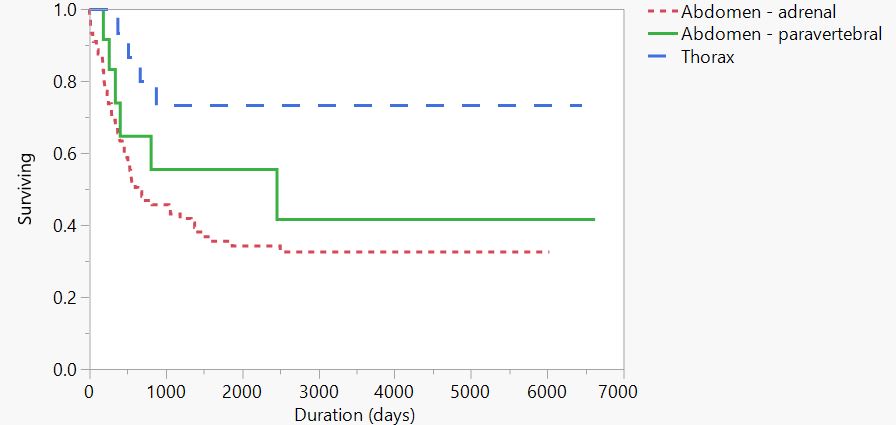 Table 1. 5-year overall survival. Adrenal neuroblastoma has significantly worse outcomes.Table 2. Staging at diagnosis. Adrenal neuroblastoma was significantly more often diagnosed in stage IV.Table 3. MYCN amplification in adrenal neuroblastoma and chromosomal alterations in paravertebral neuroblastoma are associated with significantly worse outcome.n/a – data not availableTable 4. Multivariable regression analysis showing that only age at diagnosis and MYCN status are significantly associated with patient outcomes.Tumour LocationNumber of Patients5-year overall survival (%)P valueThoracic1511 (73)0.01Paravertebral146 (43)0.01Adrenal8833 (38)0.01Stage IStage IIStage IIIStage IVStage IVsP valueThoracic063600.001Paravertebral033800.001Adrenal321261100.001Tumour siteMYCN amplificationNumber of patients5-year overall survival (%)P value17q gain and/or 1p/11q deletionNumber of Patients5-year overall survival (%)P valueThoracicNo786n/aNo31000.88ThoracicYes0n/an/aYes100.88ParavertebralNo6830.28No31000.03ParavertebralYes100.28Yes200.03AdrenalNo26620.01No5200.60AdrenalYes12170.01Yes14430.60P valueAge at diagnosis0.001MYCN amplification0.014Stage0.19Tumour location0.58